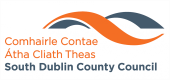 Application for Surface Water ConnectionApplicant (Block Letters): _________________________________________________Correspondence Address: ____________________________________________________________________________________________________________________________________________________________________________________________________________Contact Person: ______________________________________________________________Telephone No: ______________________________________________________________Email address: ______________________________________________________________IMPORTANTThe following documents must accompany this application:Location mapDrawings showing the existing sewer layout in the immediate vicinity of the proposed connection.Plan and cross section of the proposed connection manhole on the existing sewer, which should include existing and proposed, invert levels. Foul systems should be represented by a solid red line and surface water systems represented bv a dashed blue line.Application and attached maps should be in digital format & may be submitted by email — Please contact the Water & Drainage Section below for further information.Applications will not be processed unless the above documentation is attached.Only surface water is permitted to discharge to a surface water sewer.All conditions of your planning permission must be complied with before your application can be considered.The processing of this application will include the determination of a connection fee.Address of Proposed Connection: ___________________________________________________________________________________________________________________________________________________________________________________Description of Property (Dwelling, Shop. Factory, Workshop. Field. etc,)_____________________________________________________________________	Register Reference No. of relevant planning permission obtained under the Local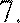 Government (Planning & Development) Acts_____________________________________________________________________Connection Detail	Surface Water:	Size: ______	No: _____                                                                                         Size: ______                No: _____9.	Road Opening LicenceIf any public area is being opened (i.e.road, footpath. grass margin or open space) a Road Opening Licence must be obtained from the Council's Roads Department Tel No. (01) 4149000.Approval for the drainage connection(s) will not be granted until details of the licence have been produced to the Water & Drainage Section. The Road Opening Licence, if and when obtained, is not your approval for the drainage connection itself. Written approval for the drainage connection must be obtained from the Water & Drainage Section, Environment, Water & Climate Control Department, prior to any public area being excavated.I undertake that all pipework upstream of the connection, and the connection itself. will be installed in accordance with the Council's specifications and bye-laws and all statutory provisions currently in force.Signature of Applicant: ______________________________________________________	Date: _____________________________________________________________________Completed Application form to be returned for the attention of:Water & Drainage Section,Environment, Water & Climate Change DepartmentSouth Dublin County Council,County Hall,Tallaght,Dublin 24D24 A3XCTelephone:			(01) 4149000Email:		wateranddrainage@sdublincoco.ie